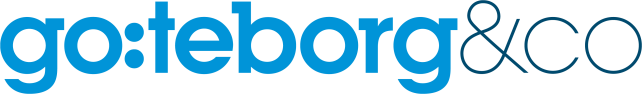 Första partnern klar för inne-EM i friidrott 2013Nu är det 15 månader kvar till decenniets största friidrottsevenemang hittills i Sverige – inomhus EM 2013.Första Officiella Partnern är nu klar - Göteborg Energi - som blir en av evenemanget allra största partners– Tillsammans vill vi skapa "the most sustainable Championships ever" säger Mats Devert från Göteborg Energi.Inomhus-EM i friidrott avgörs i Scandinavium och Svenska Mässan 1-3 mars 2013.Målet är att skapa ett helt nytt koncept för liknande mästerskap där även de som inte köpt biljett ska kunna uppleva evenemanget och komma nära stjärnorna.– Det ska bli ett unikt evenemang med hållbarhet, teknisk innovation och familjekänsla som bärande ingredienser. Inomhus-EM är ett viktigt evenemang för staden och visar att Göteborg ska fortsätta vara en ledande evenemangsstad i norra Europa, säger Anders Albertsson generalsekretare för IEM 2013.Konceptet kan sammanfattas med ”allt under ett tak”. De tävlande kommer att bo på Gothia Towers, tävlingarna hålls i Scandinavium och prisceremonierna inne i Svenska Mässan. Inga transporter kommer att vara nödvändiga för de tävlande. I Mässan kommer också en aktivitetsarena för hela familjen att byggas upp liksom ”fan zone”, mässområde, kaféer och restauranger.För ytterligare information: Anders Albertsson, generalsekreterare, 031-368 45 36